  FSSD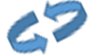 Fagligt Selskab for Sterilcentraler i DanmarkDagsorden til Generalforsamling 15.juni, 2023Valg af dirigentFormandens beretningFremlæggelse og godkendelse af regnskabFremlæggelse af budget og fastsættelse af kontingent for det følgende årValg af bestyrelsesmedlemmer På valg: Krister Ripadal, Mie Grevenkop-Castenskiold – modtager genvalgNynne Døssing Jakobsen, Pia Aagaard – modtager ikke genvalgPræsentation: Valgopstillere til bestyrelsenValg af nye bestyrelsesmedlemmerEventuelt